תלמוד בבלי מסכת בבא בתרא דף כא עמוד ארב דימי מנהרדעא אמר: כ"ש דגריס טפי, קנאת סופרים תרבה חכמה. ואמר רבא: הני תרי מקרי דרדקי, חד גריס ולא דייק וחד דייק ולא גריס - מותבינן ההוא דגריס ולא דייק, שבשתא ממילא נפקא. And Rava said: If there is a teacher of children who teaches a few subjects, and there is another who teaches more subjects than him, one does not remove the first teacher from his position to hire the second, as perhaps the other teacher will come to be negligent due to the lack of competition. Rav Dimi from Neharde’a said: On the contrary, all the more so is it the case that he will teach in a better manner if he knows that he is the sole instructor in the place, as jealousy among teachers increases wisdom. The one who was dismissed will try to refine his skills so that he will be rehired, and this will prevent negligence on the part of the other teacher.כתר יונתן בראשית פרק ל פסוק א(א) ותראה רחל כי לא ילדה ליעקב ותקנא רחל באחותה ותאמר ליעקב התפלל לפני יי ויתן לי בנים ואם לא הרי כמתה אנכי נחשבת:משיבת נפש בראשית פרק ל פסוק א(א) ותרא רחל כי לא ילדה. יש ליתן על לב זה שנאמר ותרא רחל כי לא ילדה, במה ראתה הלא עדיין לא שהתה י' שנים, וכמעט לפי קטנותה לימים ראוי היה ללאה שתלד קודם שהיתה גדולה בשנים. קשיא.שכל טוב (בובר) בראשית פרשת ויצא פרק ל סימן בב) ויחר אף יעקב ברחל. א"ל הקדוש ברוך הוא וכי כך עונין את המעיקות, חייך שבניך עומדים לפני בנה, והוא אומר להן, כי התחת אלהים אני (בראשית נ יט), ולא עוד שאתה אומר בתימה, ובנה אומר בלשון אמיתית, כי התחת, ופשוטו של דבר כך הוא, התחת כלומר וכי מינני הקדוש ברוך הוא תחתיו, או נתן בידי מפתח של עקרות, אין הדבר מסור אלא בו: (כי) [אשר] מנע ממך פרי בטן. שאי אתה מקבל הריון, ממך ולא ממני, אמרה לו כך עשה אביך לאמך לא חגר מתניו כנגדה, אמר אבא לא היו לו בנים, ולי יש לי בנים, אמרה לו וזקינך לא היו לו בנים וחגר מתניו כלפי שרי, אמר לה ויכולה את לעשות כזקנתי שהכניסה צרתה תחתיה, אמרה לו ואם הדבר הזה מעכב אני עושה כך:And Jacob became angry with Rachel and said. HaShem said to him, this is how you answer the sufferers?! By your life your children will in the future stand before her son and he will say to them "Don't be afraid, for am I instead of G-d?“ And not just this, but you say it as a question, and her son will say it as truth, because he is in place of! And the simple explanation is in place of, that is to say, is Hashem withholding from me, or has he given me the key to barrenness? Only hashem has the key!  “Am I instead of G-d who has withheld from you the fruit of the womb?”  From you it is withheld, from me it is not. She said to him, thus your father did for your mother, he girded his loins for her. He said to her, my father did not have children, but I do have children. She said to him, this is what your grandfather did he not have children, and he girded his loins for Sarah? He said to her, you can do what my grandmother did. She said to him, what did she do? He said, she brought in a rival to her house. She said, if this is what delays me, here is my handmaid Bilhah, come to her and I will be built. Just as she (Sarah) was built by way of her rival, I will be built by way of my rival.שפתי חכמים בראשית פרשת ויצא פרק ל פסוק בנ (מהרש"ל), יש להקשות והלא כמה נביאים היו מתפללים על אחרים, כמו אלישע על האשה הצרפית (מלכים - ב' ד' ל"ג), ואף יעקב היה לו להתפלל אף שהיה לו בנים, ועוד קשה למה ויחר ליעקב, היה לו להשיב בנחת כי דברי חכמים בנחת נשמעים (קהלת ט' י"ז), אלא י"ל דיעקב אמר לה שהתפלל עליה, והתפילה אינה מקובלת בעיני המקום, אמרה לו א"כ רשע אתה, לכן חרה אפו בה שהחזיקה אותו לרשע ואמר לה איני דומה לאבא, כי אבא היה גם כן עקר והיה תפילתו נשמעת מחמת זכות שניהם, אבל אני איני עקר כי ממך מנע ולא ממני ואין כאן אלא זכות של אחד, ולכן אין תפלתי נשמעת עכ"ל:כלי יקר בראשית פרק ל פסוק ב(ב) התחת אלהים אנכי. לפי שרחל אמרה היה לך להתפלל עלי, ויעקב השיב לה וכי בעבור זה אמרת הבה לי בנים, משמע על כל פנים וכי בטוח אני שיקבל ה' תפילתי כי אולי יגרום החטא שיסכך ה' בענן לו מעבור תפילה, כי כל מי שנתקבלה תפילתו דומה כאילו עומד תחת אלהים ממש ואין שום דבר חוצץ בינו לבין אלהים, אבל בזמן שאין תפילתו נשמעת דומה כאילו יש מסך מבדיל וחוצץ בינו לבין אלהים, כמו שנאמר (איכה ג מד) סכותה בענן לך מעבור תפילה, וענן זה הוא החומר האפל אשר על פיו יהיה כל ריב וכל נגע, כמו שנאמר (ישעיה נט ב) עוונותיכם היו מבדילין ביניכם לבין אלהיכם, ולכך אמר אשר מנע ממך פרי בטן כי מאחר שמנע ממך ולא ממני אם כן ודאי יודע ה' שיש בך איזה עוון אשר גרם למנוע ממך פרי בטן, ואותו עוון יסכך בלי ספק מעבור תפילה. מיד נתנה רחל אל לבה לפשפש במעשיה איזה עוון גרם לה ולא מצאה כי אם מדת הקנאה שהיתה בה, שנאמר ותקנא רחל באחותה וחשבה שעוון זה גרם לה שלא הועילה תפילת יעקב על כן נתנה אל לבה לשוב בתשובה להטות אל קצה האחרון בדבר שחטאה בו, והוא שמתחילה נתקנאה אפילו באחותה ואחר כך לא נתקנאה אפילו בשפחתה על כן אמרה שבזכות שאכניס צרתי לביתי ואבנה גם אנכי ממנה:עקידת יצחק בראשית שער ט (פרשת בראשית)ח. אמנם אחר שראה מה שנמשך לו בחברתה מהרע והקללה חזר ונקבה בשם אחר המורה על הנקביות לבד והוא חוה כמו שפירש ואמר כי היא היתה אם כל חי כלומר שאין עקר כוונתה באשר היא אשתו רק להשאיר המין כשאר הב"ח אבל בעניני השלמתם הכל מוטל עליו לבדו. והנה בשני השמות האלה נתבאר שכבר יש לאשה שני תכליות. האחד מה שיורה עליו שם אשה כי מאיש לוקחה זאת וכמוהו תוכל להבין ולהשכיל בדברי שכל וחסידות כמו שעשו האמהות וכמה צדקניות ונביאות וכאשר יורה פשט פרשת אשת חיל מי ימצא כמו שיבא שער כ"ב ב"ה. והשני ענין ההולדה והיותה כלי אליה ומוטבעת אל הלידה וגדול הבנים כאשר יורה עליה שם חוה כאשר היא היתה אם כל חי. והנה תהיה האשה כאשר לא תלד לסבה מהסבות מנועה מהתכלית הקטן ההוא אל מציאותה ותשאר להרע או להיטיב כמו האיש אשר לא יוליד כי בהשלים עצמו באותו התכלית המיניי המשותף להם נאמר ואל יאמר הסריס הן אני עץ יבש ונאמר ונתתי להם בביתי ובחומותי יד ושם טוב מבנים ומבנות (ישעיה נ"ו) כי ודאי עקר תולדותיהם של צדיקים מעשים טובים ע"כ חרה אף יעקב ברחל כשאמרה הבה לי בנים כו' (בראשית ל') לגעור בה ולהשכילה בזה הענין הנכבד והוא שהיא אינה מתה לפי התכלית המשותף באשר מנע ממנה פרי בטן כמו שיהיה בו הענין גם כן אם לא יוליד. אמנם מה שאמרו שהוא כמת (נדרים ס"ד ב) הנה הוא להקרא בשמותם עלי אדמות. וסוף דבר השם האחד נתקיים לה מצד שהיא עזר. אמנם מצד מה שהיא כנגדו נטל ממנה השם ההוא ונשארה בשם השני והוא מבואר. וע"כ משך ספור קריאת השמות שזכר תחלה ועכ"פ כאשר בין כך ובין כך הרגישו במערומיהם וכבר בקש אדם על הלבוש כאשר ביארנו היה מחסדו יתברך לעשות להם כתנות עור ולהלבישם לכסות את כל בשרם ויתכן שיהיה זה על ידי הפשטת קצת מהב"ח שהיו קרוב לצורתם כי הוא היותר מוכן שלא יהיה מחוסר נפוץ טויה ואריגה וכן כתבו קצת. ט. וכבר נהג בזה המנהג הראשון אשר אצל האשה שלא בראה עד שהרגיש בחסרונה ובצרכה. ובזה נשלם מה שראוי שיאמר לפי הזווג המפורסם:8) Originally, Adam had called Eve “ishah ", emphasizing her parity with man, i.e. ish. After the episode with the tree of knowledge, he called her chavah, emphasizing the female element within her, and the fact that she was the mother of all subsequent human beings. Between these two names, the two functions of woman are defined. On the one hand, as the eyshet chayil, woman of valor, she possesses all the ingredients that can raise her to the status of prophetess; on the other hand, her function is to become a mother. A woman who fails to give birth, just like a man who is sterile, has not forfeited her major function in life, as is proven from Isaiah 56,3-5, "Let not the barren proclaim I am but a dried-out tree." We hold the view that man's major function is the performance of good deeds, something quite independent of procreation. If Jacob had been angry at Rachel for demanding children, else her life would not be worth living (Genesis 30,1-2), it was precisely for this reason. When the Talmud in Nedarim 64 states that of the four categories of people who are considered as dead, one is the group that have no children, the reference is only to their perpetuating their name on this earth. When woman conducts herself true to her purpose as helpmate to man, she also retains the name ishah. When, however, she acts as a hindrance, her function is reduced to that of the female part within her, i.e., she remains only chavah, mother.הכתב והקבלה בראשית פרק ל פסוק ו(ו) דנני אלהים. ראתה אמנו רחל בלבה שמפני חטאתה נמנעה מלהוליד, כי אחרי רואה כי היתה לאה שנואה בעיני אישה והוא אינו קובע דירתו אצל לאה רק אצלה, והיא לא השתדלה להביאהו ולקרבהו אל לאה מה שהיה ראוי לאשה כמוה לעשות; גם יחסה לעצמה צד עון אשר חטאה שלא שבה עד אלהים, כמו שנאמר ברבקה, וכמו שעשתה חנה, אבל נאמר בה ותקנא רחל באחותה ותאמר אל יעקב הבה לי בנים, לכן אמרה דנני אלהים ר"ל בדין ובמשפט מנע ה' ממני בנים, במה שלא קדמתי לפניו בתפלה כראוי, עכ"ז חסד עמי במה ששמע קולי למלאות קצת משאלותי, ולא השיב פני ריקם מליתן לי בן עכ"פ משפחתי, ע"כ קראה שמו דן, כי מדת הדין גוברת ולכן זכרה שם אלהים בדבריה לא שם הויה שזכרה לאה, וכן על בן שני אמרה, נפתולי אלהים נפתלתי, הצדיקה על עצמה מדת הדין להודות פשעה וחטאתה לה' במה שהכעיסה והעציבה את רוח אחותה לאה להיותה עלובה ומרוחקת מבעלה, וחשבה מניעת השתדלותה להאהיבה בעיני בעלה לדרך עקש ופתלתול, ולשון נפתולי אלהים כלומר נפתולים גדולים ועצומים כמו עיר גדולה לאלהים (רי"א ורי"ע):גם יכלתי. טעמו התאמצתי והתחזקתי ללכת בדרך עקש זה, כאלו אמרה במרד ובמעל התהלכי עמה בפתלתולים ועקושים; מלת יכולתי כענין מבלי יכולת ה' (עקב ט') שהוא על הכח למלא החפץ (מיך דאצו אנגעשטרענגט), והמפרשים מלת יכולתי ענין הנצוח (בייקאָממען, עררונגען), אין לו טעם, כי במה נצחה רחל את לאה: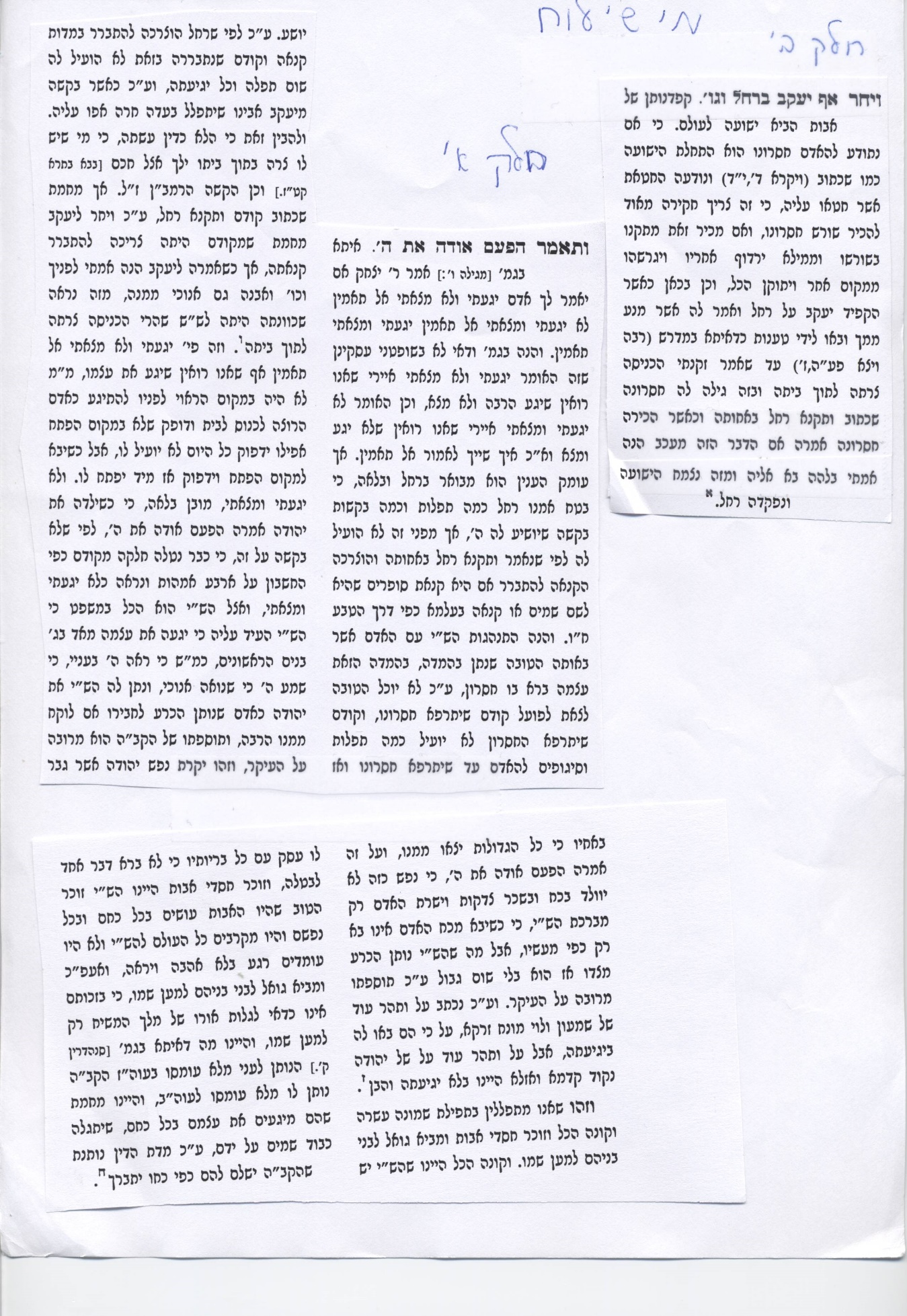 איכה רבה (בובר) פתיחתא כד באותה שעה קפצה רחל אמנו לפני הקב"ה ואמרה רבש"ע גלוי לפניך שיעקב עבדך אהבני אהבה יתירה, ועבד בשבילי לאבא שבע שנים, וכשהשלימו אותן שבע שנים, והגיע זמן נשואי לבעלי, יעץ אבי להחליפני לבעלי בשביל אחותי, והוקשה עלי הדבר עד מאד, כי נודעה לי העצה, והודעתי לבעלי ומסרתי לו סימן שיכיר ביני ובין אחותי, כדי שלא יוכל אבי להחליפני, ולאחר כן נחמתי בעצמי וסבלתי את תאותי, ורחמתי על אחותי שלא תצא לחרפה, ולערב חלפו אחותי לבעלי בשבילי, ומסרתי לאחותי כל הסימנין שמסרתי לבעלי, כדי שיהא סבור שהיא רחל, ולא עוד אלא שנכנסתי תחת המטה שהיה שוכב עם אחותי והיה מדבר עמה והיא שותקת, ואני משיבתו על כל דבר ודבר, כדי שלא יכיר לקול אחותי, וגמלתי חסד עמה, ולא קנאתי בה, ולא הוצאתיה לחרפה, ומה אני שאני בשר ודם עפר ואפר לא קנאתי לצרה שלי ולא הוצאתיה לבושה ולחרפה, ואתה מלך חי וקיים רחמן, מפני מה קנאת לע"ז שאין בה ממש והגלית בני, ונהרגו בחרב, ועשו אויבים בם כרצונם, מיד נתגללו רחמיו של הקב"ה ואמר בשבילך רחל אני מחזיר את ישראל למקומן, הה"ד כה אמר ה' קול ברמה נשמע נהי בכי תמרורים רחל מבכה על בניה מאנה להנחם על בניה כי איננו (ירמי' לא יד), וכתיב כה אמר ה' מנעי קולך מבכי ועיניך מדמעה כי יש שכר לפעולתך וגו' (שם שם /ירמיהו ל"א/ טו), וכתיב ויש תקוה לאחריתך נאם ה' ושבו בנים לגבולם (שם שם /ירמיהו ל"א/ טז). Eicha Rabbah intro 24At that moment, our mother Rachel broke forth into speech before the Holy One, blessed be He, and said, "Sovereign of the Universe, it is revealed before You that Your servant Jacob loved me exceedingly and toiled for my father on my behalf seven years. When those seven years were completed and the time arrived for my marriage with my husband, it came to my attention that my father was conspiring to switch my sister for me. It was very hard for me, because the plot was known to me and I disclosed it to my husband; and I gave him a sign whereby he could distinguish between me and my sister, so that my father should not be able to make the substitution. After that I relented, suppressed my desire, and had pity upon my sister that she should not be exposed to shame. In the evening they substituted my sister for me with my husband, and I delivered over to my sister all the signs which I had arranged with my husband so that he should think that she was Rachel. More than that -- I went beneath the bed upon which he lay with my sister; and when he spoke to her, she remained silent, and I made all the replies in order that he should not recognize my sister's voice. I was kind to her, was not jealous of her, and did not expose her to shame. And if I, a creature of flesh and blood, formed of dust and ashes, was not envious of my rival and did not expose her to shame and contempt, why should You, a King Who lives eternally and are merciful, be jealous of idolatry in which there is no reality, and exile my children and let them be slain by the sword, and their enemies have done with them as they wished!" At that God's mercy is touched and He responds:” For you Rachel I will return Israel to their place." ביוגרפיה - משיבת נפשR. Yochanan b"r Aharon Luria was born in a well - known rabbinic family c. 1440 in Alsace, on the Franco - German border. He studied in the yeshivot of Germany, and afterwards became a rabbi, decider, and preacher in a number of communities of Alsace, becoming one of the great rabbis of his generation. He passed away in 1514. His book Meshivat Nefesh is commentary on biblical verses and the Rashi commentary, and contains some of his sermons, and a summary of his disputation with Christians.ביוגרפיה - כלי יקרRabbi Shlomo Ephraim ben Aaron Luntschitz (or Ish Luntschitz)was born in Luntschitz (Lenczyk, Poland) c. 1540. His mentor was R. Shlomo Luria. For some period he was Rosh Yeshiva in Lvov (Lemberg). From 1604 he was assistant Rabbi to R. Judah Loew (Maharal)in Prague and was Rosh Yeshiva, and eventually succeeded Maharal (after his death)as Rabbi of Prague in 1609. He was known for his sermons, and he authored volumes dealing with ethics and the fear of Heaven. He is most famous for his book of homilies, Olelot Ephraim, and for his commentary to the Torah, Kli Yakar. Besides its deep commentary to Scripture, there are many ethical issues included. Based on this commentary, he is often referred to as the author of the Kli Yakar. He was active in public affairs and a member of the Council of the Four Lands. He had many disciples, the most famous being R. Yom Tov Lipman Heller (author of the Tosfot Yom Tov to the Mishna), and R. Shabbtai haLevi Horowitz, son of the Shela (author of Vavei haAmudim). He authored many books, including a book of homilies, Ir Giborim, homilies on ethics and the study of Torah, Amudei Shesh, Siftei Da'at on the Torah, and Orah Haym on the festivals. He died in 1619.ביוגרפיה - עקידת יצחקRabbi Yitzchak son of Rabbi Moshe Aramah was born in Spain in 5180 (1420). He served as rabbi and rosh yeshiva in several cities throughout Spain. As a response to Christian sermons, which the Jews of Spain were forced to attend, he delivered his own lectures on Jewish thought. He later collected his lectures in a book, entitled Akeidat Yitzchak, which follows the order of the weekly Torah portion. The book is composed of 105 chapters, with each chapter containing several lectures. The lectures are based on the writings of the Sages, such as the Talmud, Midrash and Zohar, and Jewish philosophical treatises from the generations that preceded him, such as the writings of the Rambam and Ramban, the Sefer Ha - Ikkarim by Rabbi Yosef Albo and the writings of Rabbi Avraham Bibago. They elucidate difficult verses, often using parables to explain them. In 5252 (1492), he was exiled from Spain, as part of the Spanish Expulsion. He travelled to Portugal, and from there to Italy, where he died in Naples in 5254 (1494). Akeidat Yitzchak is renowned for its wide breadth of ideas, and for the excellence of its writing style. Rabbi Yitzchak Abarbanel, a contemporary of the author, made great use of this work, as did leading rabbis in generations that followed, such as Rabbi Ephraim of Luntschitz (author of Kli Yakar), the Shelah, and many others תלמוד בבלי מסכת מגילה דף יג עמוד ב בשכר צניעות שהיתה בה ברחל זכתה ויצא ממנה שאול ובשכר צניעות שהיה בו בשאול זכה ויצאת ממנו אסתר Talmud Bavli Megillah 13bIn the merit of Rachel’s modesty, she merited that Saul would come from her.  In the merit of his modesty, he merited Esther.ר' צדוק הכהן מלובלין - פרי צדיק שמות פרשת וארא אות [יא]וזה הענין היה ברחל ולאה שהם הכניסו השתי בחינות לקדושה כי ברחל כתיב (בראשית ל', א') ותקנא רחל באחותה ואיתא (בראשית רבה ע"א, ו' והובא ברש"י) שקנאתה במעשיה הטובים וכו' כי הכניסה הקנאה לקדושה שלא לקנאות רק בדבר קדושה. ולאה תיקנה שלא להתאוות רק לדבר שבקדושה שצפה הקדוש ברוך הוא שהיתה כוונתה לשם שמים להעמיד שבטים (בראשית רבה ע"ב, ה') ועל ידי זה זכתה ליששכר שאפילו בדורו של משה לא היו כמותן דכתיב (דברי הימים - א י"ב, ל"ג) ומבני יששכר יודעי בינה לעתים וגו' (עירובין ק' ב) וזה היה מפני שתאותה היה רק לדבר מצוה וזה מה שאמרו (סוכה נ"ב ב) אם פגע בך מנוול זה משכהו לבית המדרש והיינו שימשוך אותו הניוול והתאוה בעצמה להיות החשק לבית המדרש לחמידו דאורייתא ונתבאר כמה פעמים:קדושת לוי במדבר פרשת פינחסובזה תבין דאלו ואלו דברי אלהים חיים, דבאמת אליהו הוא פינחס ונמצא הוא בא מבני בניו של לאה. ומה שכתב בתנא דבי אליהו שאמר שהוא מבני בניו של רחל, כי זה לשון תנא דבי אליהו: עד שבא אליהם ואמר להם זה שאני אליהו אני מבני בניה של רחל, כי בשעה שקינא קנאת ה' צבאות בא אליו נשמה מרחל, כי ברחל כתיב (בראשית ל, א) 'ותקנא' רחל באחותה, וזהו מדתה, וזה שכתוב שם שאמר להם 'זה שאני אליהו' - שיש לי נשמה יתירה שאני נקרא אליהו, 'אני מבני בניה של רחל' - זו הנשמה הוא מרחל, שנאמר בה 'ותקנא רחל', וגם רחל הוא מלכות (זוה"ק ח"ג כ, א) הוא הנוקם (ס' הפרדס להרמ"ק שער ערכי הכינויים פ"ח ערך 'חרב'; שם פי"ד ערך 'נקם'):מאור ושמש בראשית פרשת ויצאוַתַּהַר לֵאָה וַתֵּלֶד בֵּן וגו' וַתַּהַר עוֹד וַתֵּלֶד בֵּן וַתֹּאמֶר הַפַּעַם אוֹדֶה אֶת ה' עַל כֵּן קָרְאָה שְׁמוֹ יְהוּדָה וַתַּעֲמֹד מִלֶּדֶת. וַתֵּרֶא רָחֵל כִּי לֹא יָלְדָה לְיַעֲקֹב וַתְּקַנֵּא רָחֵל בַּאֲחֹתָהּ וַתֹּאמֶר אֶל יַעֲקֹב הָבָה לִּי בָנִים וְאִם אַיִן מֵתָה אָנֹכִי. וַיִּחַר וגו' וַיֹּאמֶר הֲתַחַת אֱלֹהִים אָנֹכִי אֲשֶׁר מָנַע מִמֵּךְ וגו'. ויש לדקדק הרבה; חדא, מאי אשמועינן בזה שעמדה מלדת, אחר שנולד יהודה, ומאי נפקא לי בזה. וגם, הלא באמת ילדה אחרי זה עוד שני בנים. גם משמע, שמחמת זה שאמרה הפעם אודה את ה' וגו' על כן ותעמוד מלדת, ולא ילדה עד אחר זמן, וצריך להבין מה חטאה בזה. גם יש לדקדק ולהבין הסמיכות, ותרא רחל אל ותעמוד מלדת, וכי קנאת רחל היתה בלאה עבור שפסקה מלדת, אדרבה קנאתה היה יותר בעת לידתה. גם, על לשון הפסוק ותרא רחל כי לא ילדה 'ליעקב', הלא היה די לומר 'כי לא ילדה'. ותו, מאי ואם אין מתה אנכי, והנה דרשת חז"ל (נדרים סד ב) שלשה חשובים כמתים, ידוע. ותו יש לדקדק, על לשון הפסוק ויחר יעקב וגו' אשר מנע ממך פרי בטן, אדרבה מפני שמנע ממנה - על כן בקשה ממנו שיתפלל עליה, וּמֶה חָרָה אַפּוֹ בָּהּ. גם לשון התחת אלקים אנכי אין לו פירוש. ונראה, דהנה איתא בזוהר הקדוש (ח"א קנד א), שלאה היתה מעלמא דאתכסיא, על כן גם מעשיה היה באתכסיא. וזה שרמזו חז"ל (ראה תנחומא אות ד) שהלכה על פרשת דרכים כו', לפי שלא נראו מעשיה לכל - רק באתכסיא היתה צנועה גדולה. ורחל היתה צנועה בפרהסיא, שהבינו כולם שהיא צדיקת, לאפוקי לאה היתה מעלמא דאתכסיא, על כן ילדה ששה בנים, כשם שמעלמא דאתכסיא יצאו ששה קצוות כידוע, כן ילדה ששה בנים, עיין בזוהר הקדוש באריכות על כל השבטים. והנה ראובן שמעון לוי היו כנגד שלשה אבות, וכשילדה את יהודה הבינה לאה שהוא כנגד מדת מלכות. והנה משם ולמטה מתחיל 'עָלְמָא דְּפִּרוּדָא' וסברה לאה שלא יוליד יעקב שוב עוד, על כן אמרה הפעם אודה את ה' ואמרה שיר ושבחה על זה שזכתה שיצא ממנה כל ארבעת רגלי המרכבה, ושוב לא יוליד עוד יעקב, ומפני כך ותעמוד מלדת כי נענשה על זה על שחשבה כך.מדרש אגדה (בובר) בראשית פרשת ויצא פרק ל סימן ג[ג] ותאמר הנה אמתי בלהה. כעין בהלה שהיתה מתבהלת בשעת לידתה ולא ידעה להניק. ואמרו חכמינו ז"ל כי ארבעתם היו אחיות, שלא הותר ליעקב לישא שפחה, אלא היו מאשה אחרת, והיה לבן אוהב ללאה ולרחל יותר מהן וקראן שפחות:בראשית פרק מח פסוק ז וַאֲנִי בְּבֹאִי מִפַּדָּן מֵתָה עָלַי רָחֵל בְּאֶרֶץ כְּנַעַן בַּדֶּרֶךְ בְּעוֹד כִּבְרַת אֶרֶץ לָבֹא אֶפְרָתָה וָאֶקְבְּרֶהָ שָּׁם בְּדֶרֶךְ אֶפְרָת הִוא בֵּית לָחֶם: Bereishit 48Verse 7: And I, when I came from Padan, Rachel died unto me in the land of Canaan, on the road, when there was yet a stretch of land, before coming to Ephros. I buried her there on the road to Ephros, which is Beis Lechem.רש"י בראשית פרק מח פסוק ז ואקברה שם - ולא הולכתיה אפילו לבית לחם להכניסה לארץ, וידעתי שיש בלבך עלי [תרעומת], אבל דע לך שעל פי הדבור קברתיה שם שתהא לעזרה לבניה כשיגלה אותם נבוזראדן, והיו עוברים דרך שם, יצאת רחל על קברה ובוכה ומבקשת עליהם רחמים, שנאמר (ירמיה לא יד) קול ברמה נשמע רחל מבכה על בניה וגו', והקב"ה משיבה (ירמיה לא טו) יש שכר לפעולתך נאם ה' ושבו בנים לגבולם. Rashi bereishit 48:7I buried her there. "And I did not carry her even to Beis Lechem in order to bring her to a [settled] land, and I know that you have resentment toward me. But, know that it was by the word [of G-d] that I buried her there so that she might help her descendants when Nevuzaradon would send them into exile and when they would pass by way [of her grave] Rochel would emerge from her grave and cry and beseech mercy [from G-d] for them, as it is said: "A voice is heard in Ramah, Rochel is weeping for her children, etc."29 And G-d answers her: " 'There is reward for your toil,' says G-d, 'for your children will return to their border.' "בראשית רבה (וילנא) פרשה עא ז …ויחר אף יעקב ברחל ויאמר וגו', א"ל הקב"ה כך עונים את המעיקות חייך שבניך עתידים לעמוד לפני בנה, ויאמר התחת אלהים אנכי אשר מנע ממך פרי בטן, ממך מנע ממני לא מנע, אמרה לו כך עשה אביך לאמך לא חגר מתניו כנגדה, אמר לה אבי לא היה לו בנים אבל אני יש לי בנים, אמרה לו וזקינך לא היה לו בנים וחגר מתניו כנגד שרה, אמר לה יכולה את לעשות כשם שעשתה זקנתי, אמרה לו מה עשתה אמר לה הכניסה צרתה לתוך ביתה, אמרה לו אם הדבר הזה מעכב הנה אמתי בלהה בא אליה ואבנה גם אנכי, מה זו נבנית על ידי צרתה אף זו נבנית על ידי צרתה, רש"י בראשית פרק ל פסוק כג (כג) אסף - הכניסה במקום שלא תראה וכן (ישעיה ד א) אסף חרפתנו, (שמות ט יט) ולא יאסף הביתה, (יואל ד טו) אספו נגהם, (ישעיה ס כ) וירחך לא יאסף, לא יטמן:חרפתי - שהייתי לחרפה שאני עקרה, והיו אומרים עלי שאעלה לחלקו של עשו הרשע. ומדרש אגדה כל זמן שאין לאשה בן אין לה במי לתלות סרחונה, משיש לה בן תולה בו. מי שבר כלי זה, בנך, מי אכל תאנים אלו, בנך:מדרש משלי (בובר) פרשה לא [יד] היתה כאניות סוחר. זו רחל אמנו, שהיתה מתביישת על הבנים בכל יום, לפיכך זכתה ויצא ממנה בן, שהוא דומה לספינה, שהיא מלאה כל טוב שבעולם, כך יוסף נתקיים כל העולם בזכותו, וכלכל את העולם בשני רעבון. Midrash Eshet Chayil“She is like a merchant ship, from afar she brings her sustenance” (Proverbs 31:14).  This is referring to Rachel who was embarrassed on her sons every day.   Therefore she merited having a son who is comparable to a ship that is filled with all the goodness in the world.  This is Yosef, for the world was kept alive in his merit and he supported the world in the years of famine.תרגום אונקלוס בראשית פרק כט פסוק יז(יז) ועיני לאה יאיין ורחל הות שפירא בריוא ויאיא בחזוא:פסיקתא זוטרתא (לקח טוב) בראשית פרשת ויצא פרק כט סימן טזטז) וללבן שתי בנות. שתי בניות. זו העמידה מלכים, וזו העמידה מלכים, זו העמידה אלופים, וזו העמידה אלופים: שם הגדולה לאה. גדולה במתנותיה, כהונה ומלכות, אהרן ובניו מלוי, ומלכות דוד לעולם: הקטנה רחל. קטנה במתנותיה, יוסף לשעה, ושאול לשעה:And Lavan had two daughters – Two constructors, this one built kings and this one built kings, this one built heroes and this one built heroes. The name of the bigger one was Leah – greater in her gifts priesthood and kingship Aaron and his sons from Levi, and the eternal kingship of David. The smaller one was Rachel, smaller in her gifts – Yosef, temporary, Shaul, temporary.1And Rachel saw that she had not borne [any children] to Jacob, and Rachel envied her sister, and she said to Jacob, "Give me children, and if not, I am dead."	 2And Jacob became angry with Rachel, and he said, "Am I instead of God, Who has withheld from you the fruit of the womb?"	 3So she said, "Here is my maidservant Bilhah; come to her, and she will bear [children] on my knees, so that I, too, will be built up from her."	 4So she gave him her maidservant Bilhah for a wife, and Jacob came to her. 5And Bilhah conceived, and she bore Jacob a son.	 6And Rachel said, "God has judged me, and He has also hearkened to my voice and has given me a son"; so she named him Dan.	 7And Bilhah, Rachel's maidservant, conceived again and bore Jacob a second son.	 8And Rachel said, "[With] divine bonds I have been joined to my sister; I have also prevailed"; so she named him Naftali.	בראשית פרק ל(א) וַתֵּ֣רֶא רָחֵ֗ל כִּ֣י לֹ֤א יָֽלְדָה֙ לְיַעֲקֹ֔ב וַתְּקַנֵּ֥א רָחֵ֖ל בַּאֲחֹתָ֑הּ וַתֹּ֤אמֶר אֶֽל־יַעֲקֹב֙ הָֽבָה־לִּ֣י בָנִ֔ים וְאִם־אַ֖יִן מֵתָ֥ה אָנֹֽכִי:(ב) וַיִּֽחַר־אַ֥ף יַעֲקֹ֖ב בְּרָחֵ֑ל וַיֹּ֗אמֶר הֲתַ֤חַת אֱלֹהִים֙ אָנֹ֔כִי אֲשֶׁר־מָנַ֥ע מִמֵּ֖ךְ פְּרִי־בָֽטֶן:(ג) וַתֹּ֕אמֶר הִנֵּ֛ה אֲמָתִ֥י בִלְהָ֖ה בֹּ֣א אֵלֶ֑יהָ וְתֵלֵד֙ עַל־בִּרְכַּ֔י וְאִבָּנֶ֥ה גַם־אָנֹכִ֖י מִמֶּֽנָּה:(ד) וַתִּתֶּן־ל֛וֹ אֶת־בִּלְהָ֥ה שִׁפְחָתָ֖הּ לְאִשָּׁ֑ה וַיָּבֹ֥א אֵלֶ֖יהָ יַעֲקֹֽב:(ה) וַתַּ֣הַר בִּלְהָ֔ה וַתֵּ֥לֶד לְיַעֲקֹ֖ב בֵּֽן:(ו) וַתֹּ֤אמֶר רָחֵל֙ דָּנַ֣נִּי אֱלֹהִ֔ים וְגַם֙ שָׁמַ֣ע בְּקֹלִ֔י וַיִּתֶּן־לִ֖י בֵּ֑ן עַל־כֵּ֛ן קָרְאָ֥ה שְׁמ֖וֹ דָּֽן:(ז) וַתַּ֣הַר ע֔וֹד וַתֵּ֕לֶד בִּלְהָ֖ה שִׁפְחַ֣ת רָחֵ֑ל בֵּ֥ן שֵׁנִ֖י לְיַעֲקֹֽב:(ח) וַתֹּ֣אמֶר רָחֵ֗ל נַפְתּוּלֵ֨י אֱלֹהִ֧ים׀ נִפְתַּ֛לְתִּי עִם־אֲחֹתִ֖י גַּם־יָכֹ֑לְתִּי וַתִּקְרָ֥א שְׁמ֖וֹ נַפְתָּלִֽי:רש"י בראשית פרק ל (א) ותקנא רחל באחותה - קנאה במעשיה הטובים, אמרה אלולי שצדקה ממני לא זכתה לבנים: הבה לי - וכי כך עשה אביך לאמך, והלא התפלל עליה: מתה אנכי - מכאן למי שאין לו בנים שחשוב כמת:1: Rachel became jealous of her sister.  She was envious of her good deeds. She thought: "Were she not more righteous than I she would not merit bearing children." Give me. "Did your father act this way to your mother? Did he not pray for her?"  I am [considered] dead. From here [we learn] that one who has no children is considered as if dead. 16Now Laban had two daughters; the name of the elder was Leah, and the name of the younger was Rachel.	 17Leah's eyes were tender, but Rachel had beautiful features and a beautiful complexion.	בראשית פרק כט(טז) וּלְלָבָ֖ן שְׁתֵּ֣י בָנ֑וֹת שֵׁ֤ם הַגְּדֹלָה֙ לֵאָ֔ה וְשֵׁ֥ם הַקְּטַנָּ֖ה רָחֵֽל:(יז) וְעֵינֵ֥י לֵאָ֖ה רַכּ֑וֹת וְרָחֵל֙ הָֽיְתָ֔ה יְפַת־תֹּ֖אַר וִיפַ֥ת מַרְאֶֽה:tender: Because she expected to fall into Esau’s lot, and she wept, because everyone was saying,“Rebecca has two sons, and Laban has two daughters. The older [daughter] for the older [son], and the younger [daughter] for the younger [son]” (B.B. 123a).features: Heb. תֹּאַר. That is the form of the countenance, an expression similar to (Isa. 44: 13)“he fixes it (יְתָאִרֵהוּ) with planes (בַשֶׂרֶד) ,” conpas in Old French, outline, shape.complexion: That is the shine of the countenance.רש"י בראשית פרשת ויצא פרק כט פסוק יז(יז) ועיני לאה רכות - שהיתה סבורה לעלות בגורלו של עשו ובוכה שהיו הכל אומרים שני בנים לרבקה ושתי בנות ללבן, הגדולה לגדול והקטנה לקטן:תאר - הוא צורת הפרצוף לשון (ישעיה מד יג) יתארהו בשרד, קונפ"ס בלע"ז [מחוגה]:מראה - הוא זיו קלסתר: